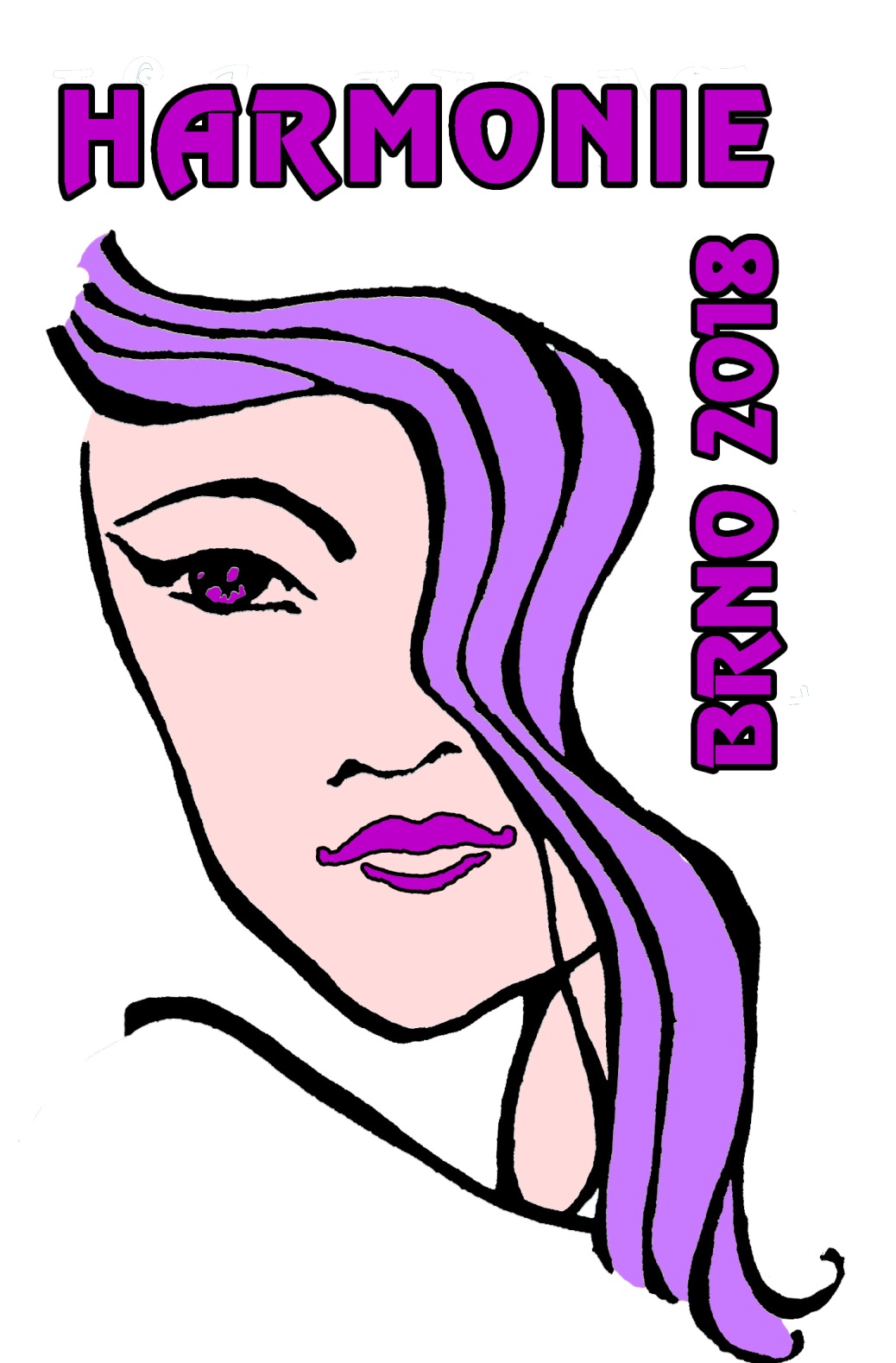 HARMONIE 2017/2018Mistrovství republiky mladých kadeřníků a kosmetičekINFORMAČNÍ SERVISTermín:	15. 03. 2018 (15. ročník)Dislokace:	Veletrhy Brno, a. s., Výstaviště 405/1, 603 00 Brno, pavilon C                                           (Změna místa organizování soutěže vyhrazena)                                              Informace o soutěži najdete na webových stránkách školy                                               www.charbulova.czPořadatel:	AKAKOS (Asociace středních škol oborů kadeřník a kosmetička)Organizátor:	       Střední škola Brno, Charbulova, příspěvková organizace                                            Sídlo: Charbulova 1072/106, 61800 Brno	1.	Charakteristika soutěžeMistrovství republiky mladých kadeřníků a kosmetiček HARMONIE je soutěž, která je určena studentům středních škol, jež studují v řádném denním studiu oboru vzdělání Kadeřníknebo oboru vzdělání Kosmetička. Mistrovství republiky se koná pravidelně 1× ročně.Do soutěže se přihlašují členové Asociace středních škol oborů vzdělání Kadeřník, Kosmetička a další školská zařízení, která vyučují obory kadeřník a kosmetička. Školy vysílají svoje reprezentanty. Počet soutěžících z jedné školy stanoví organizační výbor soutěže na základě počtu přihlášek.	2.	Vzhledem k účasti v minulých letech je předběžně stanoven počet soutěžících:1 účastník kategorie účesová tvorba – dámská disciplína, živý model1 účastník kategorie účesová tvorba – dámská disciplína, cvičné hlavy 1 účastník kategorie účesová tvorba – pánská disciplína1 účastník kategorie dekorativní kosmetika1 účastník kategorie Nail-artTento počet může být navýšen na základě aktuálního počtu přihlášek. Hodnocení provádí jednotlivé hodnotitelské komise podle soutěžního řádu. Pořádající škola zajišťuje organizační podmínky soutěže ve spolupráci s partnery a ostatními členy AKAKOSu.	3.	Termín soutěžeÚčesová tvorba (všechny kategorie)	  15. 03. 2018	Dekorativní kosmetika		15. 03. 2018Nail-art		15. 03. 2018	4.	Pravidla hodnoceníZúčastněné školy mají právo vyslat hodnotitele – nositele průkazu stupně A. Do každé soutěžní kategorie lze vyslat jednoho hodnotitele, tj. pro účesovou tvorbu – jednoho pro pánskou kategorii, jednoho pro dámskou kategorii – živý model, jednoho pro dámskou kategorii – cvičné hlavy, dále pro fantazijní líčení jednoho hodnotitele a pro Nail-art také jednoho hodnotitele. Pro hodnocení budou používány platné soutěžní řády AKAKOSu.	5.	OceněníPro všechny účastníky soutěže budou připravena ocenění podle počtu získaných bodů. Dále připravujeme pro soutěžící hodnotné věcné ceny. 	6.	Přihláška na soutěž Termín podání a uzavření přihlášek do 16. 02. 2018	7.	Přihlášky žáků na soutěž, včetně hodnotitelů, zasílejte elektronicky na adresu        organizátora soutěže:https://docs.google.com/forms/d/e/1FAIpQLSeUzDvC6WK7VtHI9j_kOUrcipHebcslnzDjqNaOVQtX9mngSg/viewform?usp=sf_link
   8.	   Stravování: snídaně a večeře v Domově mládeže Čichnova – objednávka je součástí          objednávky na ubytování (v příloze č. 1). Obědy budou k dispozici na BVV, pavilon A3.         Závazná objednávka včetně informací je přílohou č. 2.   9.	   Příspěvek na soutěž: 500,-- Kč/žák za disciplínu. Příspěvek bude uhrazen přímo na místě          při registraci. 	10.	PořadatelPořadatelem soutěže je Asociace středních škol oborů kadeřník, kosmetička ČR (sdružení škol, ve kterém spolupracuje 45 středních škol z celé republiky). Asociace (AKAKOS) pověřuje organizačním zajištěním Střední školu Brno, Charbulova, příspěvková organizace, Charbulova 1072/106, 618 00 Brno. 11. Ubytování: Střední škola  informatiky, poštovnictví a finančnictví Brno, příspěvková       organizace, Čichnova  23, 624 00  Brno, tel.: 541 123 364, 702 012 180        www.cichnovabrno.cz. Bližší informace naleznete v příloze č. 1.  12.	Upozornění: každá škola nese odpovědnost za věci ponechané bez dozoru! Cenné a odložené věci si musí každý hlídat, nebo použít šatnu.13. Všechny školy při prezenci odevzdají podepsaný souhlas se zveřejněním fotografií (strana 6).14. Vstup na výstaviště - volný vjezd do areálu výstaviště a vstupní průkazy na výstaviště budou všem přihlášeným školám zaslány poštou začátkem března. Stravenky na obědy, poukázky na občerstvení a daňové doklady budou k vyzvednutí při příchodu do pavilonu C u prezence.15. Doprava - dopravu do Brna zajišťuje a hradí vysílající škola. 16. Doprava - dopravu do Brna zajišťuje a hradí vysílající škola. REŽIM PROVOZU PAVILONU C A VSTUPŮ DO AREÁLU BVVSpeciální označení pro soutěžící, doprovod, partnery, sponzory soutěže:Vstupní průkazy –  plastové karty Harmonie 2018 (platí po celou dobu konání soutěže pro vstup z ul. Křížkovského.). Vstupní průkaz je nutné nosit připevněný viditelně na oblečení. Zároveň PLATÍ i jako vstupenka na veletrh Svět ženy a Pro dítě.  Volný vjezd na BVV - pro osobní automobily se soutěžícími -  vjezd do areálu výstaviště 4. branou! Parkování je na vyhrazeném parkovišti u pavilonu. Vstup do areálu pro soutěžící, doprovod, partnery, návštěvníky VSTUP: 		- na základě zakoupené vstupenky nebo vstupního průkazu  				- z ulice Křížkovského – vstup pavilonem E VSTUPNÉ:	- 0,- Kč pro studenty a pedagogický doprovod 			  (nutno mít s sebou seznam návštěvníků s razítkem 			  školy), 180,- Kč ( e-ticket 140,- Kč) pro ostatní návštěvníky soutěžeVJEZD: 		- soutěžící: na základě volného vjezdu s uvedenou RZ vozidla (4. branou - parking na označeném parkovišti u pav. - ZDARMA) - návštěvníci: osob. auta i autobusy 4. branou, placené parkoviště 				  na volné ploše u pavilonu )PARKOVNÉ:  	- osobní auta: uvnitř areálu – volná plocha = 150,- Kč/den,   v okolí areálu = 150,- Kč/den, Expoparking u 4. brány = 20,- Kč/h- autobusy: u pavilonu  = 300,- Kč/denPROSÍME VŠECHNY ÚČASTNÍKY, ABY POUŽÍVALI VÝHRADNĚ UVEDENÉVSTUPY DO AREÁLU VÝSTAVIŠTĚ!	Provozní doba pavilonu C – pro organizátory a soutěžící soutěže Harmonie 14. 03. středa	8.00 – 18.00 h – pro organizátory, montáž 	Vstup do areálu pouze přes pav. E, vjezd 4. branou.15. 03. čtvrtek 	7:00 – 19:00 h Vstup do areálu pro soutěžící: od 7:00 h pouze vstupem E – z ulice Křížkovského a 4. branou.Parkoviště pro osobní automobily účastníků, sponzorů a partnerů soutěže bude vyhrazeno u pavilonu E – viz plánek. Elektřina bude po dobu konání soutěže zapnuta od 7:00 h.Otevírací doba pavilonu C pro návštěvníky veletrhu Svět ženy: 15. 3. 2018		09:00 – 18:00 h 17.	Kontakty:         Organizátor:	        Střední škola Brno, Charbulova       příspěvková organizace       Charbulova 1072/106       618 00 Brno         Ředitelka školy: RNDr. Jana Marková        Ředitel soutěže: 	Mgr. Pavel Chrenka, tel.: 596 940 662Organizace soutěže:                         garant:  Bc. Vladimíra Novotná 	  e-mail: vl.novotna@ssposbrno.cz	  tel.: 737 147 492	                                  Mgr. Anežka Čajková                                         e-mail: cajkova@ssposbrno.cz	                                 tel.: 739 499 315                                                                             Návratka Závazná objednávka volných vstupů a vjezdů (odešlete nejpozději do16. 02. 2018)Škola:	Adresa: 	Telefon/fax:	Kontaktní osoba: Počet volných vstupenek: Počet volných vjezdů: Závaznou objednávku zasílejte na adresu: Střední škola Brno, Charbulova          příspěvková organizace          Mgr. Jitka Horáková  					          Charbulova 1072/106          618 00 Brno  nebo emailem:  horakova@charbulova.cz    			HARMONIE 2017/2018Mistrovství republiky mladých kadeřníků a kosmetičekČASOVÝ HARMONOGRAM – 15. 03. 201808:00 – 09:30 h	prezence škol a soutěžících09:30 – 09:45 h	prezence hodnotitelů všech soutěžních disciplín             09:50 h	společné zahájenÍÚčesová tvorba – pánská kategorie, živý model10:00 – 10:05 h	nástup soutěžících 10:05 – 11:05 h	vlastní soutěž 11:05 – 11:25 h	hodnocení poroty11:25 – 11:35 h	fotografování11:35 – 11:40 h	promenáda pánských modelůÚčesová tvorba – dámská kategorie, cvičné hlavy11:55 – 12:00 h	nástup soutěžících12:00 – 13:00 h	soutěž 13:00 – 13:20 h	hodnocení poroty13:20 – 13:30 h	fotografováníÚčesová tvorba – dámská kategorie, živý model 11:55 – 12:00 h	nástup soutěžících12:00 – 13:00 h	vlastní soutěž13:00 – 13:20 h	hodnocení poroty13:20 – 13:30 h	fotografování13:30 – 13:35 h	promenáda dámských modelůDekorativní kosmetika10:00 – 10:05 h	nástup soutěžících 10:05 – 11:00 h	vlastní soutěž11:00 – 11:20 h	hodnocení poroty11:20 – 11:30 h	fotografování11:30 – 11:40 h	promenáda modelů kosmetičekSoutěž Nail Art10:00 – 10:05 h	nástup soutěžících10:05 – 13:05 h	vlastní soutěž13:05 – 13:25 h	hodnocení poroty13:25 – 13:30 h	fotografování13:30 – 13:35 h	ukázky modelů14:00 – 14:30 h 	doprovodný program 14:30 h	představení sponzorů14:45 h	vyhlášení výsledků soutěží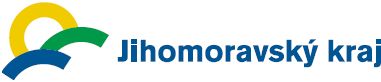 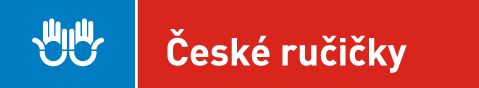 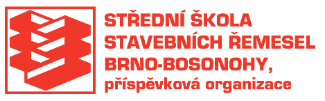 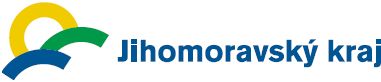 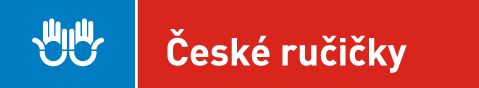 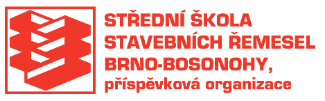 Souhlas soutěžícího Souhlasím s pořizováním fotodokumentace a videodokumentace a jejím následným využitím pro účely propagace Přehlídky České ručičky.V případě nominace na laureáta Přehlídky České ručičky, souhlasím se svojí účastí na slavnostním galavečeru Přehlídky České ručičky.*  V tomto případě také poskytnu součinnost pro účely natočení videovizitky agenturou ALKOM, s.r.o.Datum a místo:	_____________________________	Podpis soutěžícího/zákonného zástupce**:Jméno zákonného zástupce**: ___________________________________________* Na slavnostní galavečer bude laureát Českých ručiček pozván organizující školou tj. Střední školou stavebních řemesel Brno – Bosonohy, příspěvkovou organizací. Organizující škola zašle také přihlášku pro žáka – laureáta a školské zařízení, která je v souladu se Statutem Přehlídky České ručičky (www.ceskerucicky.org).** Vyplňte v případě nezletilosti soutěžícího.MISTROVSTVÍ REPUBLIKY MLADÝCH KADEŘNÍKŮ A KOSMETIČEK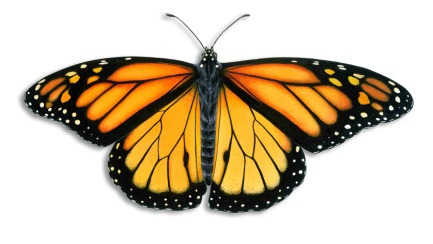 HARMONIE 2017/2018Účesová tvorba – dámská kategorieDuhové mámeníSoutěž je určena pro studenty oboru kadeřník, kteří v době jejího konání studují obor v řádném denním studiu.Podmínky soutěže:Soutěžící vytvoří kreativní společenský výčes s variací barevných pramenů s možností přidat barevné příčesky.  Složitost a nápaditost nemá hranic, ale nesmí se vymykat danému tématu.Účes může být dotvořen ozdobou.Modelka nastoupí k soutěži s rozpuštěnými vlasy, které mohou být předem předpřipraveny žehlením, krepováním, natočením nebo kulmováním. (Bez kadeřnických pomůcek na hlavě, včetně příčesků.)Oděv a líčení bude přizpůsobeno danému tématu.Členové soutěžní poroty zkontrolují, zda jsou soutěžící i pracovní místa řádně připravena.Je povoleno:Vlasy barevně zpracovat již před soutěží (např. melír, barevné prameny)Předem připravit vlasy foukáním, krepováním, natáčením, žehlením, kulmováním.Použití vlasové podložky zakrývající maximálně 10 cm vlasové pokožky.K vytvoření účesu použít vlasový příčes libovolné délky, prameny a třásně vlasů, nesmí však přesáhnout 10 cm pokožky hlavy a smí se připevňovat pomocí klipu.Využít různé ozdoby, ty však nesmí přesáhnout 30 % plochy hlavy (základna ozdoby 5x5 cm).Používat libovolné fixační a stylingové přípravky (laky, tužidla, gely, vosky, lesky apod.).Modelka může držet různé pomůcky pro soutěžící (lak, natáčku atd.) a musí po celou dobu sedět čelem k zrcadlu.Je zakázáno:Použití barevných sprejů, řasenek a neonových barev.V průběhu soutěže se domlouvat s odborným dohledem.Opouštět pracovní místo před nahlášením ukončení práce.Soutěžní čas k provedení: 60 minut, z toho posledních 5 minut je na celkovou úpravu modelky a kostýmu, svléknutí pláštěnky.  Při nedodržení těchto podmínek budou uděleny trestné body nebo bude účastník diskvalifikován! Oděv modelky musí být po dobu tvorby účesu zakrytý pláštěnkou!Garant dámské kategorie: Palánová Renata, tel: 606082964e-mail: Palanova.renata@charbulova.czSŠ Charbulova, příspěvková organizace, Brno 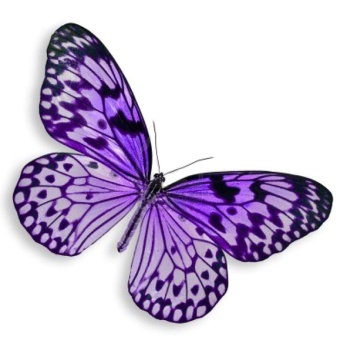 Účesová tvorba – dámská kategorie cvičná hlavaSoutěžní téma: Účes budoucnosti – vytvořený na cvičné hlavěSoutěž je určena pro studenty oboru Kadeřník, kteří v době jejího konání studují tento obor v řádném denním studiu. Stativ i cvičnou hlavu bude mít každý soutěžící vlastní!Podmínky soutěže:Soutěžící vytvoří náročný účes z dlouhých vlasů, který vystihuje zadané téma.Účes může být dotvořen ozdobou.Cvičná hlava bude k soutěži přinesena na stativu s rozpuštěnými vlasy (bez kadeřnických pomůcek), které budou předem předpřipraveny žehlením, krepováním, natočením, kulmováním.  Krk cvičné hlavy může být ozdoben.Členové soutěžní poroty zkontrolují, zda jsou soutěžící i pracovní místa řádně připravena.Je povoleno:Vlasy barevně zpracovat již před soutěží.Předem připravit vlasy foukáním, krepováním, natáčením, žehlením, kulmováním.Použití vlasové podložky zakrývající maximálně 10 cm vlasové pokožky.Použít vlasový příčes libovolné délky, nesmí však přesáhnout 10 cm pokožky hlavy a může se připevňovat pomocí klipu.Využít různé ozdoby, ty však nesmí přesáhnout 30 % plochy hlavy (základna ozdoby 5x5 cm).Používat libovolné fixační a stylingové přípravky i neonových barev (laky, tužidla, gely, vosky, lesky apod.).Je zakázáno:Použití konstrukce.V průběhu soutěže se domlouvat s odborným dohledem.Opouštět pracovní místo před nahlášením ukončení práce.Soutěžní čas k provedení:60 minut, z toho posledních 5 minut je na celkovou úpravu cvičné hlavy (např. připevnění látkové ozdoby kolem krku).Při nedodržení těchto podmínek budou uděleny trestné body nebo bude účastník diskvalifikován!Garant dámské kategorie:	Mgr. Evelyn Rzuchovská, tel.: 597 578 826				e-mail: rzuchovska@stredniskola-sucha.cz				Střední škola Havířov Prostřední - Suchá     Účesová tvorba – pánská kategorie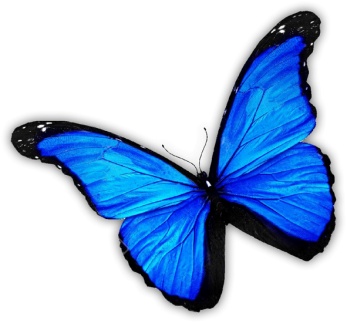           Soutěžní téma: Jdeme s dobouSoutěž je určena pro studenty oboru kadeřník, kteří v době soutěže studují tento obor v denním studiu.Podmínky soutěže:Soutěžící vytvoří módní střih a účes dnešní doby. Vlasy na temenní části budou módně vyčesané, přičemž boční a zadní partie budou pečlivě vystříhané za pomoci stříhacího strojku a budou mít plynulý přechod v délkách. U tohoto účesu je možnost vytvořit vyholenou pěšinku, ale pouze jen pomocí břitvy.Model nastoupí se suchými vlasy, bude provedena kontrola výchozích délek a pěšinek. Délka na temeni minimálně 5 cm, okolo uší a na krku minimálně 1 cm. Zkrácení vlasů na temeni hlavy minimálně o 2 cm. Podmínkou je pozvolný výtrat za pomoci stříhacího strojku. Maximální velikost plastové (nástavné) hlavice 6 mm.Foukaná pro vytvoření požadovaného tvaru účesu přes kartáč, k dotvoření účesu je možno použít prsty. Zástřihy u uší libovolné.Barva vlasů libovolná.Je povoleno:Předem barvit, nebo melírovat vlasy.Během střihání vlasy navlhčit.Používat nástroje ke střihu el. strojek, nůžky, efilační nůžky, břitvu.Upravovat vlasy foukanou ondulací.Používat libovolný styling – tužidlo, lak, vosk, lesk.Je zakázáno: Používat konturovací strojek.Vytvářet ornamenty.Používat barevné gely, barevná tužidla, laky, barevné křídy.Vyholení pěšinky před soutěží.Jakákoliv konzultace s odborným dohledem.Opouštět pracovní místo před nahlášením ukončení práce.Kritéria hodnocení:Čistota a kvalita střihuNápaditostKonečná úpravaCelkový vzhledDodržení zadání soutěžních podmínek Soutěžní čas k provedení: 60 minutPři nedodržení podmínek budou uděleny trestné body, nebo bude účastník diskvalifikován!Garant pánské kategorie: Kubová Martina – tel.: 724 113 525                                e-mail: kubova.martina@souviz.czStřední škola oděvní a služeb Vizovice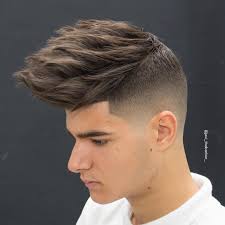 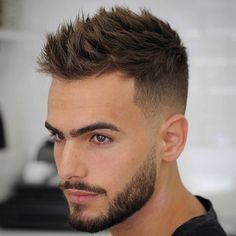 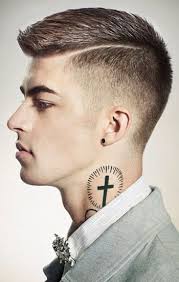 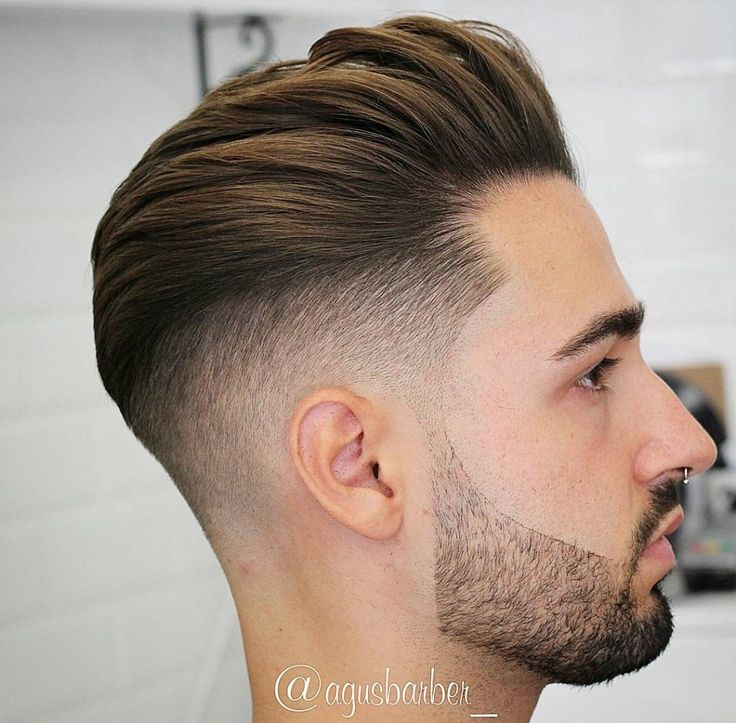 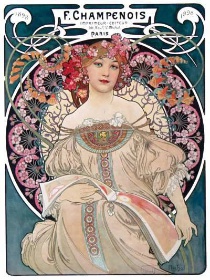  Soutěž ve fantazijním líčení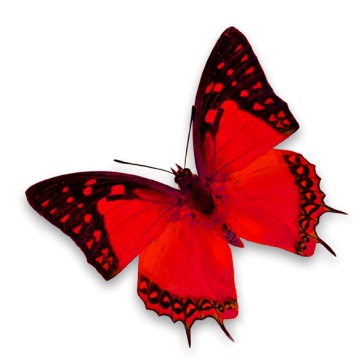 v dekorativní kosmeticeSoutěžní téma: Múzy Alfonse MuchyInspirujte se obdobím secese (Art nouveau) českého malíře a designéra  Alfonse Muchy, kde lze uplatnit nové trendy v dekorativní kosmetice.
Soutěž je určena pro studenty oboru kosmetička, kteří v době soutěže studují tento obor v řádném denním studiuPodmínky soutěže: Soutěžící ztvární co nejlépe zadané téma. Líčení bude v souladu s kostýmem a účesem.Je povoleno:Použití všech dostupných přípravků dekorativní kosmetiky (kamínky, třpytky atd.).Úprava obočí, dekoltu, účesu a jiných částí těla před soutěží.Na obličeji smí být nanesen před soutěží pouze bezbarvý podkladový krém.Je zakázáno:Malování různých ornamentů a kreací na obličej.Používání šablon při práci (na obočí, pod oči atd.).Používat vodové barvy, tempery, obtisky a divadelní líčidla na obličej.Modelka nesmí mít v obličeji permanentní make-up, piercing, trvalou na řasách a prodloužené řasy.Povinné prvky soutěže:Aplikace umělých řas na horní víčko.Rty musí mít konturu.Kritéria hodnocení:Technika zpracování make-upu a korekce obličejeDetail očí včetně aplikace umělých řasDetail rtůCelkový dojemOriginalita a nápaditostDodržení tématu a pravidel při práciSoutěžní čas k provedení: 50 min. + 5 min. na úpravu účesu a kostýmuBěhem soutěže nesmí soutěžící komunikovat s okolím, do jeho práce nesmí zasahovat další osoba. Oděv modelky je po celou dobu líčení zakryt pláštěnkou.Při nedodržení podmínek budou uděleny trestné body, příp. může být soutěžící diskvalifikován.Garant soutěže: Šárka Pitĺová -tel:910 001 595
              SŠ služeb a podnikání Ostrava-Poruba, příspěvková organizaceNail-art 2D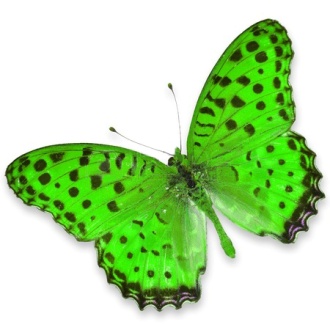 Soutěžní téma: Nekonečný vesmírSoutěž je určena pro studenty oboru kosmetička, kteří v době soutěže studují tento obor v řádném denním studiu.Podmínky soutěže pro Nail-art 2D:Soutěžící co nejlépe ztvární nail-art na nehty v daném tématu.  Nail-art bude v souladu s kostýmem a bude odpovídat zadanému tématu na obou rukách. Modelka bude před zahájením soutěže v kostýmu, nalíčena a učesána (vše odpovídá zadanému tématu).Je povoleno:Zdobení na rukou a těle může být připraveno předem.Nehty musí být lepené nebo modelované.Nehty mohou mít libovolný tvar i délku.Nehty mohou být předem nalepené.Nehty mohou mít podkladový bezbarvý lak.Soutěžící může použít různé druhy zdobícího 2D materiálu (laky, akrylové barvy, akvarelové barvy…).Je zakázáno:Lepit již nazdobené či předem připravené práce.Barevné podkladové barvy před soutěží.Jakékoliv zdobení na nehtech před začátkem soutěže.Piercing a 3D nail-art – vše co je nad povrchem nehtu (kamínky, třpytky, různé nástavby atd.).Nesmí se používat fotografie, předlohy…Zákaz odcházení z místa.Zákaz konzultace s odborným dohledem a porotou.Kritéria hodnocení:Kompozice barevZpracování daného tématuNáročnost a originalitaČistota práceCelkový dojemSoutěžní pomůcky (má každá soutěžící své):Lampička, UV lampa – dle potřeby.Pracovní pomůcky (barvy, laky, štětce, gely, ubrousky, voda, vatové tampónky, misky…).Čas provedení: 180 minut. Tento čas je standardní s pravidly českých i mezinárodních soutěží. Po ukončení soutěže všechny soutěžící přestanou okamžitě pracovat! Během soutěže nesmí soutěžící komunikovat s okolím, odborným dohledem a porotou. Soutěžící neopouští své místo a do práce soutěžící nesmí zasahovat další osoba. Oděv modelky musí být po dobu líčení zakrytý pláštěnkou.Při nedodržení podmínek budou uděleny trestné body nebo bude účastník diskvalifikován!Garant soutěže:  Bc. Květuše Šefčíková, tel.: 774 740 327, e-mail: sefcikova@sso.cz		   Střední škola obchodní a Vyšší odborná škola, České Budějovice, Husova 9Souhlas se zveřejněním fotografiíÚčesová tvorba – dámská kategorieSouhlasím se zveřejněním svých fotografií z průběhu soutěže mladých kadeřníků a kosmetiček Harmonie 2017/18 
Souhlas se zveřejněním fotografiíÚčesová tvorba – dámská kategorieSouhlasím se zveřejněním svých fotografií z průběhu soutěže mladých kadeřníků a kosmetiček Harmonie 2017/18 
Podpis soutěžícího a podpis modelky (u mladších 18 let zákonný zástupce)Souhlas se zveřejněním fotografiíÚčesová tvorba – pánská kategorieSouhlasím se zveřejněním svých fotografií z průběhu soutěže mladých kadeřníků a kosmetiček 
Harmonie 2017/18Souhlas se zveřejněním fotografiíÚčesová tvorba – pánská kategorieSouhlasím se zveřejněním svých fotografií z průběhu soutěže mladých kadeřníků a kosmetiček 
Harmonie 2017/18Podpis soutěžícího a podpis modelky (u mladších 18 let zákonný zástupce)Souhlas se zveřejněním fotografiíDekorativní kosmetikaSouhlasím se zveřejněním svých fotografií z průběhu soutěže mladých kadeřníků a kosmetiček 
Harmonie 2017/18Souhlas se zveřejněním fotografiíDekorativní kosmetikaSouhlasím se zveřejněním svých fotografií z průběhu soutěže mladých kadeřníků a kosmetiček 
Harmonie 2017/18Podpis soutěžícího a podpis modelky (u mladších 18 let zákonný zástupce)Souhlas se zveřejněním fotografiíNail-artSouhlasím se zveřejněním svých fotografií z průběhu soutěže mladých kadeřníků a kosmetiček 
Harmonie 2017/18Souhlas se zveřejněním fotografiíNail-artSouhlasím se zveřejněním svých fotografií z průběhu soutěže mladých kadeřníků a kosmetiček 
Harmonie 2017/18Podpis soutěžícího a podpis modelky (u mladších 18 let zákonný zástupce)Souhlas se zveřejněním fotografiíÚčesová tvorba – dámská kategorie cvičná hlavaSouhlasím se zveřejněním svých fotografií z průběhu soutěže mladých kadeřníků a kosmetiček Harmonie 2017/18 
Souhlas se zveřejněním fotografiíÚčesová tvorba – dámská kategorie cvičná hlavaSouhlasím se zveřejněním svých fotografií z průběhu soutěže mladých kadeřníků a kosmetiček Harmonie 2017/18 
Podpis soutěžícího (u mladších 18 let zákonný zástupce)Jméno a příjmeníJméno a příjmeníDatum narozeníDatum narozeníBydliště soutěžícíhoUlice a čp.Bydliště soutěžícíhoMěstoBydliště soutěžícíhoPSČTelefon soutěžícíhoTelefon soutěžícíhoNázev školy (bez zkratek)Název školy (bez zkratek)Adresa školyAdresa školySoutěžní obor vzděláníSoutěžní obor vzděláníJméno a telefon na odpovědnou osobuJméno a telefon na odpovědnou osobu